OBEC VELKÁ POLOM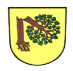 Zastupitelstvo obce Velká Polom OBECNĚ ZÁVAZNÁ VYHLÁŠKA OBCE VELKÁ POLOM č. 4/2023,kterou se zrušuje obecně závazná vyhláška č. 3/2019,    o stanovení systému shromažďování, sběru, přepravy, třídění, využívání a odstraňování komunálních odpadů a nakládání se stavebním odpadem na území obce Velká Polom, ze dne 19. 6. 2019Zastupitelstvo obce Velká Polom se na svém zasedání dne 22. 3. 2023 usnesením 
č. ZO/2226/4/59d usneslo vydat na základě § 84 odst. 2 písm. h) zákona č. 128/2000 Sb., o obcích (obecní zřízení), ve znění pozdějších předpisů, tuto obecně závaznou vyhlášku:Čl. 1Zrušovací ustanoveníZrušuje se obecně závazná vyhláška č. 3/2019, o stanovení systému shromažďování, sběru, přepravy, třídění, využívání a odstraňování komunálních odpadů a nakládání se stavebním odpadem na území obce Velká Polom, ze dne 19. 6. 2019.Čl. 2ÚčinnostTato obecně závazná vyhláška nabývá účinnosti počátkem patnáctého dne následujícího po dni jejího vyhlášení.Ing. Kateřina Honajzrová 			  	    	       Radovan Kusyn           starostka obce						    místostarosta obce